Federico Barbarossa: lo scontro Comuni-Impero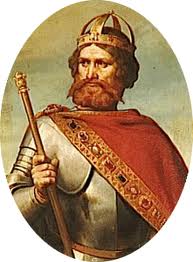 Quando muore l’imperatore Enrico V (1125) c’è una dura lotta per la successione al trono.La lotta termina quando sale al trono FEDERICO I di Svevia, detto il BARBAROSSA.Nel frattempo, però, in ITALIA  erano nati i Comuni. L’Italia doveva appartenere all’imperatore; ma i Comuni riconoscevano solo formalmente il potere dell’imperatore, e soprattutto gli toglievano le REGALIE (le tasse).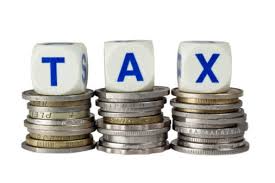 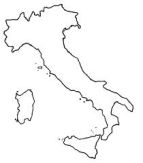 C’era poi IL PAPA ADRIANO IV chiedeva l’AIUTO dell’imperatore per: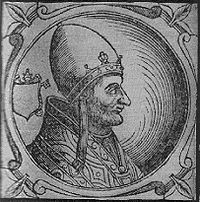 contrastare l’espansione dei NORMANNI nel sud Italiacalmare la RIVOLTA NELLA CITTÀ DI ROMA, guidata da ARNALDO DA BRESCIA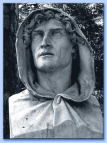 Federico I decise allora di venire in Italia per ristabilire la sua autorità (1154).Per prima cosa si fece incoronare RE D’ITALIA a Pavia .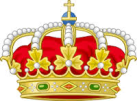 Poi convocò a Roncaglia una DIETA (un’assemblea) con i RAPPRESENTATI DEI COMUNI, a cui però NON riuscì ad imporsi.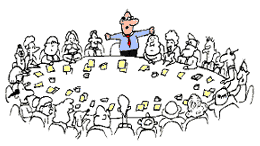 A Roma ristabilì l’autorità papale e fece ARRESTARE ARNALDO DA BRESCIA.  Il papa allora incoronò imperatore il Barbarossa.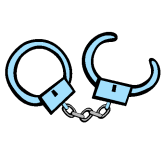 Però poi il Barbarossa dovette tornare in Germania. Il papa allora si riavvicinò ai Normanni e riconobbe il loro regno nel sud Italia (accordo di Benevento, 1156).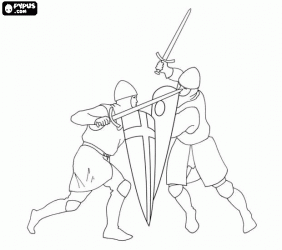 Nel 1158 Barbarossa RITORNÒ IN ITALIA, stavolta con un grande ESERCITO. Convocò una SECONDA DIETA con i Comuni, nella quale SI RIPRESE LE REGALIE e mise in ogni città un governatore imperiale.Molte città, tra cui Crema e Milano, si ribellarono e furono rase al suolo.Allora, con l’aiuto di papa Alessandro III, 22 città italiane formarono un’alleanza chiamata LEGA LOMBARDA (che nel 1167, a Pontida, giurò di combattere contro l’imperatore).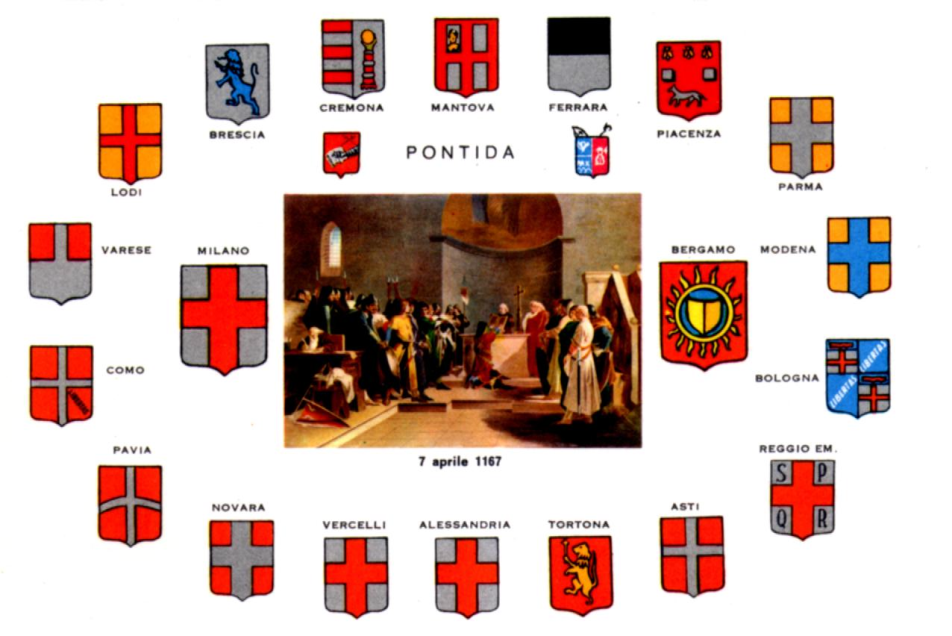 Si formarono così due fazioni:i GUELFI (che erano dalla parte del PAPA)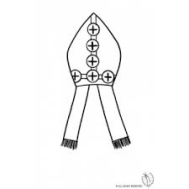 i GHIBELLINI (che erano dalla parte dell’IMPERATORE)Lo scontro decisivo fu la BATTAGLIA DI LEGNANO (1176): l’imperatore fu sconfitto.Poi, dopo anni di trattative, venne firmato un accordo: la PACE DI COSTANZA. Nella pace di Costanza l’imperatore concedeva ai Comuni di governarsi autonomamente. 